DZIENNIK URZĘDOWY  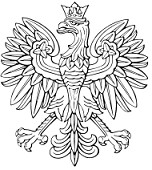 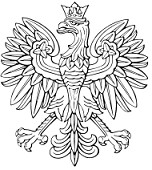  	WOJEWÓDZTWA ŁÓDZKIEGOŁódź, dnia 9 listopada 2023 r. Poz. 9125UCHWAŁA NR LXXIII/447/23 RADY POWIATU W WIELUNIU z dnia 19 października 2023 r. w sprawie ustalenia rozkładu godzin pracy aptek ogólnodostępnych na terenie powiatu wieluńskiego na 2024 rok Na podstawie art. 12 pkt 11 ustawy z dnia 5 czerwca 1998 r. o samorządzie powiatowym (t.j. Dz. U. z 2022 r. poz. 1526, z 2023 r. poz. 572) w związku z art. 94 ust. 2 ustawy z dnia 6 września 2001 r. Prawo Farmaceutyczne (t.j. Dz. U. z 2022 r. poz. 2301, z 2023 r. poz. 605, 650, 1938, 1859), po zasięgnięciu opinii: Burmistrza Wielunia, Wójtów Gmin: Biała, Czarnożyły, Konopnica, Mokrsko, Osjaków, Ostrówek, Pątnów, Skomlin, Wierzchlas oraz Okręgowej Izby Aptekarskiej w Łodzi, uchwala się, co następuje: § 1. Ustala się rozkład godzin pracy aptek ogólnodostępnych oraz punktów aptecznych na terenie powiatu wieluńskiego w 2024 roku według załącznika nr 1 do niniejszej uchwały. § 2. Ustala się harmonogram pracy aptek w porze nocnej tj. w godzinach od 22.00 do 7.00 na terenie powiatu wieluńskiego w 2024 roku według załącznika nr 2 do niniejszej uchwały. § 3. Wykonanie uchwały powierza się Zarządowi Powiatu w Wieluniu. § 4. Uchwała wchodzi w życie po upływie 14 dni od dnia ogłoszenia w Dzienniku Urzędowym Województwa Łódzkiego. Przewodniczący Rady Powiatu w Wieluniu mgr inż. Krzysztof Owczarek Załącznik Nr 1 do uchwały Nr LXXIII/447/23 Rady Powiatu w Wieluniu z dnia 19 października 2023 r. Rozkład godzin pracy aptek ogólnodostępnych oraz punktów aptecznych na terenie powiatu wieluńskiego w 2024 roku Załącznik Nr 2 do uchwały Nr LXXIII/447/23 Rady Powiatu w Wieluniu z dnia 19 października 2023 r. Harmonogram pracy aptek w porze nocnej (22.00 - 7.00) na terenie powiatu wieluńskiego w 2024 roku Lp. Nazwa i adres Godziny pracy Godziny pracy Godziny pracy Lp. Nazwa i adres poniedziałek - piątek sobota niedziela Gmina Wieluń Gmina Wieluń Gmina Wieluń Gmina Wieluń 1. Apteka  Terczyńska-Kotarska Urszula Sp. J. ul.18 Stycznia 76, 98-300 Wieluń Telefon: 43 843 48 05 8.00 – 20.00 8.00 -14.00 - 2. Apteka Magnolia  Magnolia Marciniak, Wiercioch Sp. J., Barycz 11, 98-300 Wieluń Telefon: 43 886 91 33 8.00  20.00 8.00 – 14.00 - 3. Apteka Rajska ul. Częstochowska 57,  98-300 Wieluń Telefon: 43 842 43 79 7.00 – 22.00 7.00 – 22.00 7.00 – 22.00 święta, dni wolne od pracy 4. Apteka Natura ul. Kolejowa 6, 98-300 Wieluń Telefon: 43 841 52 40 8.00 – 18.00 9.00 – 13.00 - 5. Apteka  Pl. Legionów 6, 98-300 Wieluń Telefon: 43 842 78 04 8.00 – 19.00 8.00 – 14.00 - 6.  Apteka „Medyk” ul. Józefa Piłsudskiego 8, 98-300 Wieluń, Telefon: 535 152 388 8.00 – 20.00 8.00 – 14.00 - 7. Apteki Burchacińscy; wejdź po zdrowie!  Burchacińscy Plus Sp. K. ul. Sieradzka 16, 98-300 Wieluń Telefon: 43 843 96 44 8.00 – 19.00 8.30 – 13.00 - 8. Apteka Prima  Przedsiębiorstwo Produkcyjno  Handlowe „Apimex” Sp. z o.o.  ul. Stanisława Staszica 46, 98-300 Wieluń, Telefon: 43 842 82 86 8.00 – 21.00 8.00 – 21.00 10.00 – 18.00 9. Apteki Burchacińscy; wejdź po zdrowie!  Burchacińscy Sp. A. Sp. K. ul. Śląska 24, 98-300 Wieluń Telefon: 43 843 37 79 8.00 – 16.00 - - 10. Apteki Burchacińscy; wejdź po zdrowie! Burchacińscy Sp. A. Sp. K. ul. Św. Barbary 4, 98-300 Wieluń Telefon: 43 843 86 56 8.00 – 20.00 8.00 – 18.00 10.00 – 18.00 11. Apteka Cezary Caban „Apteka NOVA” ul. Targowa 4, 98-300 Wieluń Telefon: 43 843 70 03 8.00  - 20.00 8.00 – 16.00 - 12. Apteka Słoneczna Lekfarm ul. Romualda Traugutta 4, 98-300 Wieluń, Telefon: 517 074 585 8.00 – 20.00 8.00 – 15.00 - 13. Apteka „Kwiaty Polskie”  Kwiaty Polskie Sp. z o.o. 8.00 – 20.00 8.00 – 14.00 - ul. Romualda Traugutta 13, 98-300 Wieluń, Telefon: 43 843 02 60 14. Apteki Burchacińscy; wejdź po zdrowie!  Burchacińscy Plus Sp. K. ul. Warszawska 10, 98-300 Wieluń Telefon: 43 843 04 33 8.30 – 20.00 9.00 – 20.00 - 15. Apteka Magnolia  Magnolia Marciniak, Wiercioch  Sp. J., ul. Warszawska 10, 98-300 Wieluń, Telefon: 43 886 91 06 8.00 – 21.00 8.00 – 20.00 10.00 – 18.00 niedziela handlowa 16. Apteki Burchacińscy; wejdź po zdrowie!  Burchacińscy Sp. A. Sp. K. ul. Wojska Polskiego 2, 98-300 Wieluń, Telefon: 43 843 41 57 8.00 – 20.00 8.00 – 13.00 - 17. AptekaSenior.pl   Dr. Optima Sp. z o.o. Sp. K.  ul. Wojska Polskiego 4, 98-300 Wieluń, Telefon: 531 132 138 8.00 – 20.00 8.00 -15.00 - 18. Apteka Na Zdrowie os. Kardynała Stefana Wyszyńskiego 40, 98300 Wieluń Telefon: 42 203 15 01 8.00 – 20.00 8.00 – 18.00 - 19. Apteka Dbam o Zdrowie os. im. Kardynała Stefana Wyszyńskiego 41, 98-300 Wieluń Telefon: 736 697 753 7.30 – 20.00 8.00 – 16.00 - 20. Apteka Fitfarm ul. Joanny Żubr 18, 98-300 Wieluń Telefon: 43 843 03 03 8.00 – 18.00 8.00 – 13.00 - Gmina Biała Gmina Biała 1. Apteka Katarzyna Burchacińska Biała-Parcela 11 98-350 Biała, Telefon: 531 883 748 8.00 – 18.00 8.30 - 13.00 - 2. Punkt Apteczny Panaceum Biała Druga 40, 98-350 Biała,  Telefon: 695 914 700 8.00 – 18.00 8.00 -13.00 - Gmina Czarnożyły Gmina Czarnożyły 1. Apteka Fitfarm Czarnożyły 191 i, 98-310 Czarnożyły Telefon: 43 841 66 84 9.00 – 17.00 9.00 – 13.00 - Gmina Konopnica Gmina Konopnica 1. Apteka Terczyńska-Kotarska Urszula Sp. J. ul. Parkowa 2, 98-313 Konopnica Telefon: 43 842 44 16 8.00 – 18.00 8.00 – 12.00 - Gmina Mokrsko Gmina Mokrsko 1. Punkt Apteczny w Mokrsku  Mokrsko 233, 98-345 Mokrsko Telefon: 505 040 312 9.00 – 17.00 - - 2. Punkt Apteczny Panaceum Mokrsko 246, 98-345 Mokrsko Telefon: 574 777 728 8.00 – 17.30 8.00 – 13.00 - Gmina Osjaków Gmina Osjaków 1. Apteka Prywatna ul. Wieluńska 16, 98-320 Osjaków Telefon: 43 842 33 15 8.00 – 17.00 8.00 – 13.00 - Gmina Ostrówek Gmina Ostrówek 1. Apteka  pn., wt., czw. 8.00 - - Ostrówek 115, 98-311 Ostrówek Telefon: 43 841 59 60 – 16.00 śr., pn.  8.00 – 15.00 Gmina Pątnów Gmina Pątnów 1. Apteka Ogólnodostępna Pątnów 50A 98-335 Pątnów tel. 535 166 919 8.00 – 18.00 8.30 – 13.00 - 2. Punkt Apteczny w Dzietrznikach  Burchacińscy Sp. A. Sp. K. Dzietrzniki 108 A, 98-335 Pątnów Telefon: 530 615 710 pn., śr.  8.00 – 16.00 wt., czw., pt. 8.30 – 17.00 - - Gmina Skomlin Gmina Skomlin 1. Apteka Magnolia  Magnolia Marciniak, Wiercioch Sp. J. , ul. Targowa 2a, 98-346 Skomlin Telefon: 43 842 60 15 8.00 – 18.00 8.00 – 13.00 - Gmina Wierzchlas Gmina Wierzchlas 1. Apteka mgr farm. Maria Torchała ul. Wieluńska 25, Kraszkowice,  98-324 Wierzchlas Telefon: 43 886 63 45 pn. – czw. 9.00 – 17.00 pt. 9.00 – 15.00 - - 2. Apteka Pigułka Mierzyce 159 A, 98-324 Wierzchlas Telefon: 43 842 27 74 9.00 – 16.00 - - 3.  Punkt Apteczny Natura ul. Szkolna 57, 98-324 Wierzchlas Telefon: 43 842 10 33 8.00 -  18.00 9.00 – 13.00 - 4.  Punkt Apteczny Panaceum ul. Szkolna 2, 98-324 Wierzchlas, Telefon: 669 588 646 8.00 – 16.00 8.00 – 13.00 - Lp. Tydzień od - do Apteka Styczeń Styczeń Styczeń 1. 01.01.2024 – 07.01.2024 Apteka Prima  Przedsiębiorstwo Produkcyjno  Handlowe „Apimex” Sp. z o.o.  ul. Stanisława Staszica 46, 98-300 Wieluń, Telefon: 43 842 82 86 2. 08.01.2024 – 14.01.2024 Apteki Burchacińscy; wejdź po zdrowie!  Burchacińscy Sp. A. Sp. K. ul. Śląska 24, 98-300 Wieluń Telefon: 43 843 37 79 3. 15.01.2024 – 21.01.2024 Apteki Burchacińscy; wejdź po zdrowie! Burchacińscy Sp. A. Sp. K. ul. Św. Barbary 4, 98-300 Wieluń Telefon: 43 843 86 56 4. 22.01.2024 – 28.01.2024 Apteka Cezary Caban „Apteka NOVA” ul. Targowa 4, 98-300 Wieluń Telefon: 43 843 70 03 5. 29.01.2024 – 04.02.2024 Apteka Słoneczna Lekfarm ul. Romualda Traugutta 4, 98-300 Wieluń, Telefon: 517 074 585 Luty Luty Luty 6. 05.02.2024 – 11.02.2024 Apteka „Kwiaty Polskie”  Kwiaty Polskie Sp. z o.o.  ul. Romualda Traugutta 13, 98-300 Wieluń, Telefon: 43 843 02 60 7. 12.02.2024 - 18.02.2024 Apteki Burchacińscy; wejdź po zdrowie!  Burchacińscy Plus Sp. K. ul. Warszawska 10, 98-300 Wieluń Telefon: 43 843 04 33 8. 19.02.2024 – 25.02.2024 Apteka Magnolia  Magnolia Marciniak, Wiercioch  Sp. J., ul. Warszawska 10, 98-300 Wieluń, Telefon: 43 886 91 06 9. 26.02.2024 – 03.03.2024 Apteki Burchacińscy; wejdź po zdrowie!  Burchacińscy Sp. A. Sp. K. ul. Wojska Polskiego 2, 98-300 Wieluń, Telefon: 43 843 41 57 Marzec Marzec Marzec 10. 04.03.2024 – 10.03.2024 AptekaSenior.pl   Dr. Optima Sp. z o.o. Sp. K.  ul. Wojska Polskiego 4, 98-300 Wieluń, Telefon: 531 132 138 11. 11.03.2024 – 17.03.2024 Apteka Na Zdrowie os. Kardynała Stefana Wyszyńskiego 40, 98-300 Wieluń Telefon: 42 203 15 01 12. 18.03.2024 – 24.03.2024 Apteka Dbam o Zdrowie os. im. Kardynała Stefana Wyszyńskiego 41, 98-300 Wieluń Telefon: 736 697 753 13. 25.03.2024 – 31.03.2024 Apteka Fitfarm ul. Joanny Żubr 18, 98-300 Wieluń Telefon: 43 843 03 03 Kwiecień Kwiecień Kwiecień 14. 01.04.2024 – 07.04.2024 Apteka  Terczyńska-Kotarska Urszula Sp. J. ul.18 Stycznia 76, 98-300 Wieluń Telefon: 43 843 48 05 15. 08.04.2024 – 14.04.2024 Apteka Magnolia  Magnolia Marciniak, Wiercioch Sp. J., Barycz 11, 98-300 Wieluń Telefon: 43 886 91 33 16. 15.04.2024 – 21.04.2024 Apteka Rajska ul. Częstochowska 57, 98-300 Wieluń Telefon: 43 842 43 79 17. 22.04.2024 – 28.04.2024 Apteka Natura  ul. Kolejowa 6, 98-300 Wieluń Telefon: 43 841 52 40 18. 29.04.2024 – 05.05.2024 Apteka  Pl. Legionów 6, 98-300 Wieluń Telefon: 43 842 78 04 Maj Maj Maj 19. 06.05.2024 – 12.05.2024 Apteka „Medyk” ul. Józefa Piłsudskiego 8, 98-300 Wieluń, Telefon: 535 152 388 20. 13.05.2024 – 19.05.2024 Apteki Burchacińscy; wejdź po zdrowie!  Burchacińscy Plus Sp. K. ul. Sieradzka 16, 98-300 Wieluń Telefon: 43 843 96 44 21. 20.05.2024 – 26.05.2024 Apteka Prima  Przedsiębiorstwo Produkcyjno  Handlowe „Apimex” Sp. z o.o.  ul. Stanisława Staszica 46, 98-300 Wieluń, Telefon: 43 842 82 86 22. 27.05.2024 – 02.06.2024 Apteki Burchacińscy; wejdź po zdrowie!  Burchacińscy Sp. A. Sp. K. ul. Śląska 24, 98-300 Wieluń Telefon: 43 843 37 79 Czerwiec Czerwiec Czerwiec 23. 03.06.2024 – 09.06.2024 Apteki Burchacińscy; wejdź po zdrowie! Burchacińscy Sp. A. Sp. K. ul. Św. Barbary 4, 98-300 Wieluń Telefon: 43 843 86 56 24. 10.06.2024 – 16.06.2024 Apteka Cezary Caban „Apteka NOVA” ul. Targowa 4, 98-300 Wieluń Telefon: 43 843 70 03 25. 17.06.2024 – 23.06.2024 Apteka Słoneczna Lekfarm ul. Romualda Traugutta 4, 98-300 Wieluń, Telefon: 517 074 585 26. 24.06.2024 – 30.06.2024 Apteka „Kwiaty Polskie”  Kwiaty Polskie Sp. z o.o.  ul. Romualda Traugutta 13, 98-300 Wieluń, Telefon: 43 843 02 60 Lipiec Lipiec Lipiec 27. 01.07.2024 – 07.07.2024 Apteki Burchacińscy; wejdź po zdrowie!  Burchacińscy Plus Sp. K. ul. Warszawska 10, 98-300 Wieluń Telefon: 43 843 04 33 28. 08.07.2024 – 14.07.2024 Apteka Magnolia  Magnolia Marciniak, Wiercioch  Sp. J., ul. Warszawska 10, 98-300 Wieluń, Telefon: 43 886 91 06 29. 15.07.2024 – 21.07.2024 Apteki Burchacińscy; wejdź po zdrowie!  Burchacińscy Sp. A. Sp. K. ul. Wojska Polskiego 2, 98-300 Wieluń, Telefon: 43 843 41 57 30. 22.07.2024 – 28.07.2024 AptekaSenior.pl   Dr. Optima Sp. z o.o. Sp. K.  ul. Wojska Polskiego 4, 98-300 Wieluń, Telefon: 531 132 138 31.  29.07.2024 – 04.08.2024 Apteka Na Zdrowie os. Kardynała Stefana Wyszyńskiego 40, 98-300 Wieluń Telefon: 42 203 15 01 Sierpień Sierpień Sierpień 32. 05.08.2024 – 11.08.2024 Apteka Dbam o Zdrowie os. im. Kardynała Stefana Wyszyńskiego 41, 98-300 Wieluń Telefon: 736 697 753 33. 12.08.2024 – 18.08.2024 Apteka Fitfarm ul. Joanny Żubr 18, 98-300 Wieluń Telefon: 43 843 03 03 34. 19.08.2024 – 25.08.2024 Apteka  Terczyńska-Kotarska Urszula Sp. J. ul.18 Stycznia 76, 98-300 Wieluń Telefon: 43 843 48 05 35. 26.08.2024 – 01.09.2024 Apteka Magnolia  Magnolia Marciniak, Wiercioch Sp. J., Barycz 11, 98-300 Wieluń Telefon: 43 886 91 33 Wrzesień Wrzesień Wrzesień 36. 02.09.2024 – 08.09.2024 Apteka Rajska ul. Częstochowska 57, 98-300 Wieluń Telefon: 43 842 43 79 37. 09.09.2024 – 15.09.2024 Apteka Natura  ul. Kolejowa 6, 98-300 Wieluń Telefon: 43 841 52 40 38. 16.09.2024 – 22.09.2024 Apteka  Pl. Legionów 6, 98-300 Wieluń Telefon: 43 842 78 04 39. 23.09.2024 – 29.09.2024 Apteka „Medyk” ul. Józefa Piłsudskiego 8, 98-300 Wieluń, Telefon: 535 152 388 40. 30.09.2024 – 06.10.2024 Apteki Burchacińscy; wejdź po zdrowie!  Burchacińscy Plus Sp. K. ul. Sieradzka 16, 98-300 Wieluń Telefon: 43 843 96 44 Październik Październik Październik 41. 07.10.2024 – 13.10.2024 Apteka Prima  Przedsiębiorstwo Produkcyjno  Handlowe „Apimex” Sp. z o.o.  ul. Stanisława Staszica 46, 98-300 Wieluń, Telefon: 43 842 82 86 42. 14.10.2024 – 20.10.2024 Apteki Burchacińscy; wejdź po zdrowie!  Burchacińscy Sp. A. Sp. K. ul. Śląska 24, 98-300 Wieluń Telefon: 43 843 37 79 43. 21.10.2024 – 27.10.2024 Apteki Burchacińscy; wejdź po zdrowie! Burchacińscy Sp. A. Sp. K. ul. Św. Barbary 4, 98-300 Wieluń Telefon: 43 843 86 56 44. 28.10.2024 – 03.11.2024 Apteka Cezary Caban „Apteka NOVA” ul. Targowa 4, 98-300 Wieluń Telefon: 43 843 70 03 Listopad Listopad Listopad 45. 04.11.2024 – 10.11.2024 Apteka Słoneczna Lekfarm ul. Romualda Traugutta 4, 98-300 Wieluń, Telefon: 517 074 585 46. 11.11.2024 – 17.11.2024 Apteka „Kwiaty Polskie”  Kwiaty Polskie Sp. z o.o.  ul. Romualda Traugutta 13, 98-300 Wieluń, Telefon: 43 843 02 60 47. 18.11.2024 – 24.11.2024 Apteki Burchacińscy; wejdź po zdrowie!  Burchacińscy Plus Sp. K. ul. Warszawska 10, 98-300 Wieluń Telefon: 43 843 04 33 48. 25.11.2024 – 01.12.2024 Apteka Magnolia  Magnolia Marciniak, Wiercioch  Sp. J., ul. Warszawska 10, 98-300 Wieluń, Telefon: 43 886 91 06 Grudzień Grudzień Grudzień 49. 02.12.2024 – 08.12.2024 Apteki Burchacińscy; wejdź po zdrowie!  Burchacińscy Sp. A. Sp. K. ul. Wojska Polskiego 2, 98-300 Wieluń, Telefon: 43 843 41 57 50. 09.12.2024 – 15.12.2024 AptekaSenior.pl   Dr. Optima Sp. z o.o. Sp. K.  ul. Wojska Polskiego 4, 98-300 Wieluń, Telefon: 531 132 138 51. 16.12.2024 – 22.12.2024 Apteka Na Zdrowie os. Kardynała Stefana Wyszyńskiego 40, 98-300 Wieluń Telefon: 42 203 15 01 52. 23.12.2024 – 29.12.2024 Apteka Dbam o Zdrowie os. im. Kardynała Stefana Wyszyńskiego 41, 98-300 Wieluń Telefon: 736 697 753 53. 30.12.2024 – 31.12.2024 Apteka Fitfarm ul. Joanny Żubr 18, 98-300 Wieluń Telefon: 43 843 03 03 